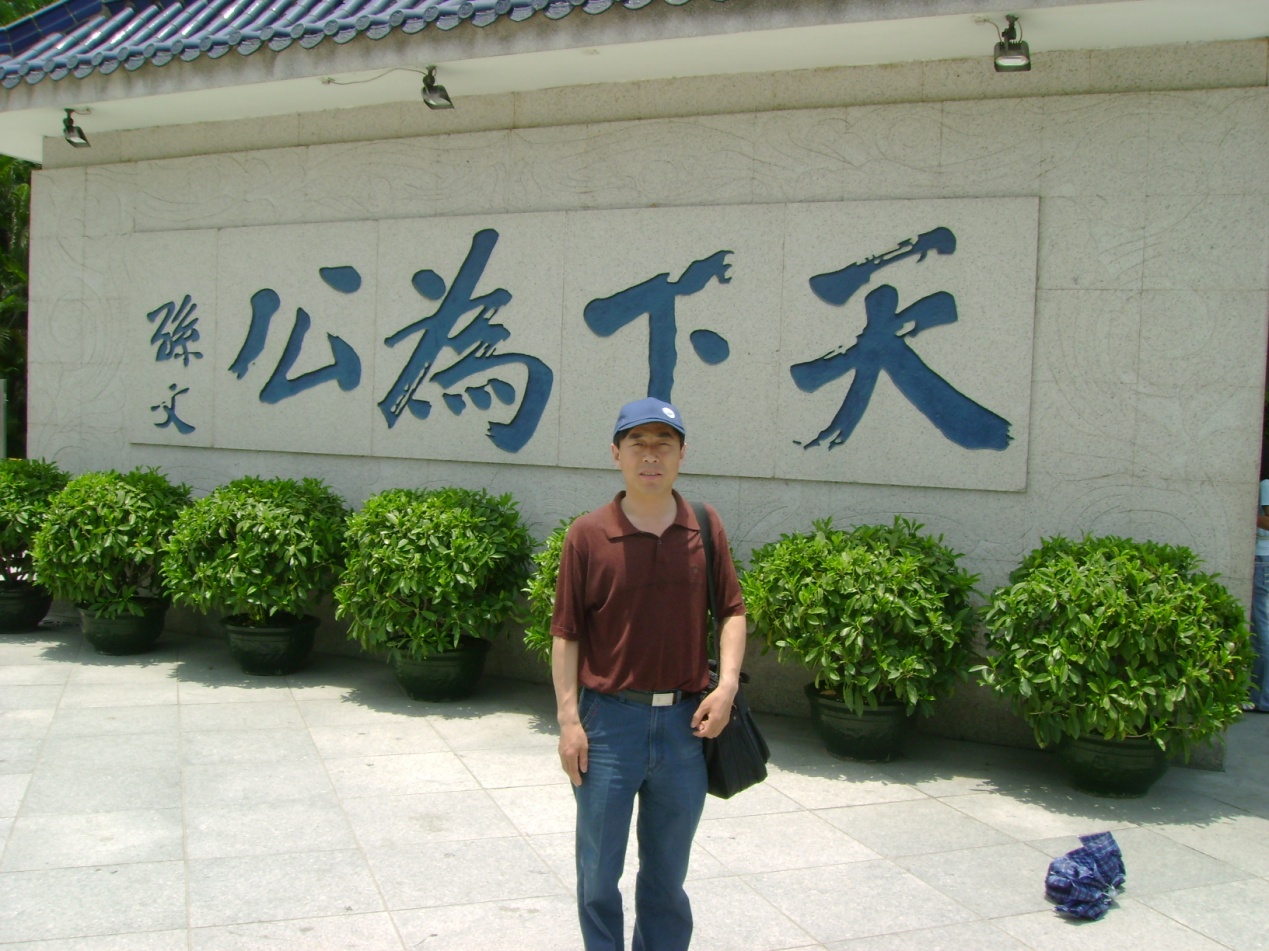 韩裕庆个人简介韩裕庆（1965～），男，江苏如皋人，法学硕士，经济与管理学院教授，硕士生导师，城市管理专业负责人，南通市行政复议委员会委员，南通市纪律检查委员会法律顾问，主要从事中国现代政治制度研究，出版专著（含合著）4部，出版教材（含合编）3部，公开发表学术论文30余篇，主持‘参与省部级以上科研项目4项，主持横向科研项目20多项，先后独立开设法学、高校思想政治理论、公共管理 等学科10多门课程，目前主要开设“法理学”“公务员法”“领导科学概论”“公务员考试概论”“城市经济学”等课程。